Assessment – AnswersClassify the items below as either software or hardware.Note: There may be items that fall into neither category or both categories.Which of the following are programs?Note: There may be more than one correct option. Select all that apply.What does a program consist of?Note: Answer with a single word.Provide two examples of operating systems.What does a processor (CPU) do?Note: There may be more than one correct option. Select all that apply.What does the main memory (RAM) do?Note: There may be more than one correct option. Select all that apply.Provide two examples of storage devices.What is stored in storage devices?Note: There may be more than one correct option. Select all that apply.Classify the devices below as input or output devices.Note: There may be devices that fall into neither category or both categories.You turn on your computer. As soon as it’s ready, you open a file containing a document and start editing it using a word processor.If you take a snapshot of your system at that point, what will the processor (CPU), main memory (RAM), and storage devices contain? Select items from the list below.What is the main task of a general-purpose computing system?Which of the following are logical operators?Note: There is more than one correct option. Select all that apply.If X is a logical statement, what sort of values can it have?A laptop computer has a ‘Battery low’ indicator that starts flashing red when the battery power falls below 20%, but only if the laptop is not charging.Fill in the following table:Which of the expressions below capture the behaviour of the ‘Battery low’ indicator?Is the sentence below true or false?Are the sentences below true or false?Resources are updated regularly - the latest version is available at: the-cc.io/curriculum.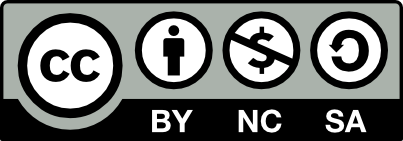 This resource is licensed by the Raspberry Pi Foundation under a Creative Commons Attribution-NonCommercial-ShareAlike 4.0 International license. To view a copy of this license, visit, see creativecommons.org/licenses/by-nc-sa/4.0/.A keyboardA program for editing imagesA mouseThe operating systemA screenA file containing an imageA browser (a program for surfing the web)A wireless network adapter (a device for connecting wirelessly to other computers)An astronomy programA word processorAn operating systemAn imageThe processor (CPU)AnswerInstructionsAnswerWindows, macOS, Linux, Android, Raspberry Pi OSStores programsStores dataExecutes programsExecutes dataProcesses dataStores programsStores dataExecutes programsExecutes dataProcesses dataAnswerHard disks, solid-state disks, flash drives, SD cards, optical discsHardware componentsProgramsDataNone of the above. The term ‘storage’ is misleading.MouseKeyboardPrinterMicrophoneSpeakerCameraTouchscreenProcessorSensorsAll the instructions contained in the word processing programAll the instructions contained in the operating systemAll the documents saved on your computerAll the programs installed on your computerAll the data for the document that you are editingThe instruction that is currently being carried outData for the instruction that is currently being carried outThe main task is to execute programs.There is no main task. It can perform any task prescribed by a program.The main task depends on the system. Different systems may perform a different main task.The main task depends on the user. Different users may need the system to perform a different main task.+ 	(addition)and	(conjunction)or	(disjunction)⨉	(multiplication)>		(comparison: greater than)not	(negation or inversion)mod	(remainder)Any numberAny sentence that makes senseEither true or falseEither ‘yes’, ‘no’, or ‘don’t know’Battery below 20%ChargingBattery low flashing redtruetruefalsetruefalsetruefalsetruefalsefalsefalsefalseBattery below 20% < ChargingBattery below 20% not ChargingBattery below 20% or ChargingBattery below 20% and not ChargingBattery below 20% only if not ChargingComplex components like the processor and the main memory can be created out of simple logic gates.Artificial intelligence is about creating machines that are more intelligent than humans.Creating a machine that can walk is not artificial intelligence because humans walk without thinking.With machine learning, machines are trained how to perform tasks by showing them examples or providing feedback.Machine learning does not involve programming.The performance of machines that are trained to perform a task is only as good as the examples that have been used to train them.